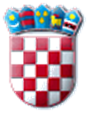                                        REPUBLIKA HRVATSKA                      MINISTARSTVO GOSPODARSTVA I ODRŽIVOG RAZVOJA	Sukladno raspisanom Javnom natječaju za prijam u državnu službu na neodređeno vrijeme u Ministarstvo gospodarstva i održivog razvoja, KLASA: 112-07/22-02/35, URBROJ: 517-02-1-1-2-23-4, objavljenog na službenoj web stranici Ministarstva gospodarstva i održivog razvoja https://mingor.gov.hr objavljuje seOPIS POSLOVA RADNOG MJESTA, PODACI O PLAĆI RADNOG MJESTA, SADRŽAJ I NAČIN TESTIRANJA TE PRAVNI IZVORI ZA PRIPREMU KANDIDATA ZA TESTIRANJEOpis poslova radnih mjesta te pravni izvori za pripremu kandidata za testiranje GLAVNO TAJNIŠTVOSektor za financije, proračun i računovodstvene posloveSlužba za računovodstvo	viši stručni savjetnik - 1 izvršitelj (rbr. 53.)Opis poslova radnog mjesta:Sudjeluje u pripremi internih procedura i metodologije za administriranje i upravljanje programima i projektima financiranih iz sredstava Europske unije iz djelokruga ustrojstvene jedinice, priprema nacrte izvješća i akata na engleskom i hrvatskom jeziku u provedbi programa i projekata iz djelokruga ustrojstvene jedinice, analizira podatke iz djelokruga ustrojstvene jedinice, sudjeluje u organizaciji sastanaka i pripremi materijala za sastanke, vodi bilješke sa sastanaka, obavlja druge složene stručne poslove koji obuhvaćaju proučavanje i analizu dokumentacije, pripremu planova, predlaganje rješenja problema, savjetovanje unutar i izvan tijela, praćenje provedbe programa i projekata, uz povremeni nadzor te opće i specifične upute nadređenog službenika, redovno surađuje sa službenicima tijela uključenih u strukturu upravljanja fondovima Europske unije i po potrebi s nižim službenicima nadležnih tijela Europske komisije, odgovoran je za materijalne resurse s kojima radi i ispravnu primjenu metoda rada, postupaka i stručnih tehnika. Sudjeluje u izradi kvartalnih financijskih izvješća, izvješća o obvezama te polugodišnjih i godišnjih financijskih izvješća, sudjeluje u izradi konsolidiranih financijskih izvješća, usklađuje glavnu knjigu s izvršenjima iz Državne riznice, izrađuje statistička izvješća, obavlja i druge poslove vezane uz financijsko računovodstvene poslove, doprinos u pripremi akata koji su ex-ante preduvjet za korištenje ESI fondova te drugih međunarodnih izvora; doprinos u upravljanju rizicima na razini prioritetnih osi, sudjeluje u provedbi mjera upravljanje rizicima, provodi aktivnosti prevencije, otkrivanja i ispravljanja nepravilnosti te predlaže mjere za suzbijanje prijevara, uzimajući u obzir utvrđene rizike, korektivne mjere i povrate nepropisno naplaćenih iznosa s kamatama; sudjeluje u radu mreže za informiranje i komunikaciju prikupljanjem podataka, unosi odgovarajuće podatke u integrirani sustav upravljanja informacijama (MIS) odnosno sustav eFondovi; sudjeluje u aktivnostima zatvaranja OPKK-a; proučavanje i analizu dokumentacije, predlaganje rješenja problema, savjetovanje unutar i izvan tijela, praćenje provedbe i vrednovanje programa i projekata; sudjelovanje u radu stručnih radnih skupina i drugih radnih tijela za izradu propisa, strategija, akcijskih planova i drugih akata iz djelokruga Službe u kontekstu nadzora nad provedbom programa i projekata u tehničkom smislu; doprinos u izradi dokumenata potrebnih za provedbu projekata; doprinos u izradi izvješća o provedbi projekata, obavljanju nadzora nad provedbom strategija i programa investiranja, organiziranje čuvanja, arhiviranja dokumentacije vezano uz provedbu projekata; doprinos izradi godišnjih planova rada i izvješća. Odgovara za zakonitost rada i postupanja, materijalne i financijske resurse s kojima radi, kvalitetno i pravodobno obavljanje svih poslova iz svojeg djelokruga, obavlja druge poslove po uputi i nalogu nadređenihPravni izvori za pripremu kandidata za testiranje:Zakon o proračunu („Narodne novine“, broj 144/21)Zakon o izvršavanju državnog proračuna za tekuću godinu („Narodne novine“, broj 145/22)Pravilnik o proračunskom računovodstvu i računskom planu („Narodne novine“, broj 124/14, 115/15, 87/16, 3/18, 126/19 i 108/20)Pravilnik o proračunskim klasifikacijama („Narodne novine“, broj 26/10, 120/13 i 1/20)Pravilnik o financijskom izvještavanju u proračunskom računovodstvu („Narodne novine“, broj 37/22)Zakon o fiskalnoj odgovornosti („Narodne novine“, broj 111/18)UPRAVA ZA INTERNACIONALIZACIJUSektor za inovacijeSlužba za inovacijsku strukturustručni suradnik - 1 izvršitelj (rbr. 135.)Opis poslova radnog mjesta:Obavlja stručne i administrativne poslove iz djelokruga Službe; obavlja poslove prikupljanja, objedinjavanja i analize podataka iz djelokruga Službe; obavlja poslove vezano uz sudjelovanje na konferencijama, stručnim skupovima, edukacijama, predavanjima. Odgovara za zakonitost rada i postupanja, materijalne i financijske resurse s kojima radi, kvalitetno i pravodobno obavljanje svih poslova iz svojeg djelokruga, obavlja druge poslove po uputi i nalogu nadređenih.Pravni izvori za pripremu kandidata za testiranje:1. Web stranica Ministarstva gospodarstva i održivog razvoja – Inovacije i pod-poveznica NIVhttps://mingor.gov.hr/o-ministarstvu-1065/djelokrug/uprava-za-internacionalizaciju-6087/inovacije/69702. Strategija pametne specijalizacije RH za razdoblje od 2016. do 2020. godine (samo u nastavku navedene stranice/poglavlja/slike/i sl. prema službenoj numeraciji stranica u Narodnim novinama, ne prema pdf numeraciji)https://narodne-novine.nn.hr/clanci/sluzbeni/2016_04_32_853.html (Strategija se nalazi na linku na kraju Odluke)Pojmovnik, str. 3-7 (očekuje se razina razumijevanja pojmova, ne definicije)Uvod, str. 7-9 (9. stranica samo do završetka prvog odlomka u drugom stupcu);Strateški ciljevi, str. 46, slika 23Sustav upravljanja, str. 102-103, slika 35 i pod-odlomak 7.2.1. Nacionalno inovacijsko vijećeStr. 126, Dodatak 6 i Dodatak 7Str. 127, Dodatak 83. Prijedlog nacrta Strategije pametne specijalizacije do 2029. (samo u nastavku navedena poglavlja) dostupan na portalu eSavjetovanja (Savjetovanje o Prijedlogu nacrta Strategije pametne specijalizacije do 2029.)https://esavjetovanja.gov.hr/ECon/Dashboard?StatusFilterId=&organizationFilterId=&TextFilterValue=pametne+specijalizacije&WasOpenedDate= 1.1. Načela pametne specijalizacije1.2. Pametna specijalizacija u RH2.2. Uključivanje dionika4.1. Vizija4.2. S3 Ciljevi i intervencije (samo prvi dio do 4.2.1.)4.2.4 Veza između horizontalne politike i logike tematskih prioritetnih područja5. Tematska prioritetna područja S3 (samo prvi dio do 5.1.)7. Upravljanje (do 7.3.; očekuje se razina razumijevanja sustava)UPRAVA ZA INDUSTRIJU, PODUZETNIŠTVO I OBRTSektor za industrijsku politikuSlužba za industrijsku politikuOdjel za razvitak industrije, analitiku i izvještavanje viši stručni savjetnik - 1 izvršitelj (rbr. 224.)Opis poslova radnog mjesta:Obavlja najsloženije upravne i stručne poslove u svezi praćenja i izvještavanja o svim ekonomskim pokazateljima industrije, prati i analizira stanje odabrane industrijske grane; prati područja uvoza, izvoza i korištenja industrijskih sirovina i repromaterijala, kao i uvoza i izvoza gotovih proizvoda; prati i analizira razvoj industrijskih kapaciteta proizvodnje i proizvoda, predlaže mjere za restrukturiranje pojedinih grana industrije i pojedinih gospodarskih subjekata, vodi i ažurira baze podataka, sudjeluje u pripremi analitičkih podloga i strateških dokumenata vezano uz  predlaganje mjera unapređenja pojedinih industrijskih sektora, zaprima i obrađuje stručnu dokumentaciju, sudjeluje u izradi analiza i izvješća o stanju i pojavama u industriji, sudjeluje u izradi zakonskih i drugih propisa iz svog djelokruga, daje mišljenja na predmete iz svog djelokruga; provodi kontrolu namjenskog korištenja sredstava državne potpore Ministarstva u okviru Operativnih programa potpora sektorima prerađivačke industrije na lokaciji korisnika potpore. Odgovara za zakonitost rada i postupanja, materijalne i financijske resurse s kojima radi, kvalitetno i pravodobno obavljanje svih poslova iz svojeg djelokruga, obavlja druge poslove po uputi i nalogu nadređenih.Pravni izvori za pripremu kandidata za testiranje:Zakon o trgovačkim društvima („Narodne novine“, broj 111/1993, 34/1999, 121/1999, 52/2000, 118/2003, 107/2007, 146/2008, 137/2009, 111/2012, 125/2011, 68/2013, 110/2015, 40/2019, 34/2022, 114/2022 i 18/2023)Komunikacija Komisije – Smjernice o državnim potporama za sanaciju i restrukturiranje nefinancijskih poduzetnika u teškoćama (2014/C 249/01)https://eur-lex.europa.eu/legal-content/HR/ALL/?uri=CELEX%3A52014XC0731%2801%29UREDBA KOMISIJE (EU) br. 651/2014 оd 17. lipnja 2014. o ocjenjivanju određenih kategorija potpora spojivima s unutarnjim tržištem u primjeni članaka 107. i 108. Ugovora (Tekst značajan za EGP) ( L 187 26.6.2014, 1) UPRAVA ZA ZAŠTITU PRIRODESektor za bioraznolikost i strateške posloveSlužba za strateške poslove stručni suradnik - 1 izvršitelj (rbr. 449.)Opis poslova radnog mjesta:Obavlja jednostavne stručne poslove u području zaštite prirode vezano uz provedbu strateških dokumenata zaštite prirode a posebice Strategije i akcijskog plana zaštite prirode Republike Hrvatske osiguravajući usklađivanje s prihvaćenim međunarodnim i EU strategijama i smjernicama. Sudjeluje u provedbi, međunarodnih ugovora, sporazuma i inicijativa, iz područja zaštite prirode, uključujući i usvajanju novih, prati provedbu mjera, sudjeluje u izvršavanju preuzetih međunarodnih obveza te sudjeluje u implementaciji na nacionalnoj razini. Sudjeluje u pripremi podloga za stručne sastanke te u pripremi izvještaja o bilateralnoj suradnji u području zaštite prirode. Prati nove politike u Europskoj uniji i inicijative zaštite prirode, sudjeluje u izradi stručnih podloga te sudjeluje u provedbi istih. Sudjeluje u provedbi makro-regionalnih strategija Europske unije na području zaštite prirode. Sudjeluje u radu tijela Europske unije, sudjeluje u izradi mišljenja o usklađenosti nacrta prijedloga zakonskih i podzakonskih akata iz područja zaštite prirode s pravnom stečevinom Europske unije, te drugih stručnih podloga i stajališta Republike Hrvatske, uključujući i obveze vezane uz proces izvještavanja. Sudjeluje u pripremi i provedbi projekata koji pridonose međunarodnim i obvezama Europske unije iz područja zaštite prirode. Sudjeluje u izradi mišljenja o propisima iz drugih sektora. Odgovara za zakonitost rada i postupanja, materijalne i financijske resurse s kojima radi, kvalitetno i pravodobno obavljanje svih poslova iz svojeg djelokruga, obavlja druge poslove po uputi i nalogu nadređenih. Pravni izvori za pripremu kandidata za testiranje:Strategija EU-a za bioraznolikost do 2030. - Vraćanje prirode u naše životehttps://eur-lex.europa.eu/resource.html?uri=cellar:a3c806a6-9ab3-11ea-9d2d-01aa75ed71a1.0022.02/DOC_1&format=PDFStrategija i akcijski plan zaštite prirode Republike Hrvatske za razdoblje od 2017. do 2025. godineLetak Strategija i akcijski plana zaštite prirode Republike Hrvatske za razdoblje od 2017. do 2025. godine (hrv)https://mingor.gov.hr/UserDocsImages/UPRAVA%20ZA%20ZA%C5%A0TITU%20PRIRODE/strate%C5%A1ka/Strategija_letak.pdfLetak The Nature Protection Strategy and Action Plan of the Republic of Croatia for the period 2017-2025 (eng)https://mingor.gov.hr/UserDocsImages/UPRAVA%20ZA%20ZA%C5%A0TITU%20PRIRODE/strate%C5%A1ka/NBSAP_leaflet.pdfInternet stranica MINGOR – Uprava za zaštitu prirode:Strogo zaštićene vrste i podteme:Očuvanje strogo zaštićenih vrstaIzuzeća od zabranjenih radnji sa strogo zaštićenim vrstamaPlanovi upravljanja i akcijski planoviOporavilišta za divlje životinjeŠteta od strogo zaštićenih životinjaUzgoj strogo zaštićenih vrstahttps://mingor.gov.hr/o-ministarstvu-1065/djelokrug/uprava-za-zastitu-prirode-1180/strogo-zasticene-vrste/1242Internet stranica MINGOR – Uprava za zaštitu prirode:Strane i invazivne strane vrste i podteme:Stavljanje na tržište, uvođenje u prirodu i uzgoj stranih vrstaInvazivne strane vrsteKorištenje invazivnih stranih vrsta s Unijina popisahttps://mingor.gov.hr/o-ministarstvu-1065/djelokrug/uprava-za-zastitu-prirode-1180/strane-i-invazivne-strane-vrste/5477RAVNATELJSTVO ZA ROBNE ZALIHESlužba za financijsko - računovodstvene, analitičko - planske i pravne posloveviši stručni savjetnik - 1 izvršitelj (rbr. 651.)Opis poslova radnog mjesta:Prati EU politika iz nadležnosti Uprave te pravovremeno informiranje nadležnih djelatnika; Rad na EU bazi podataka MVEP (IKOS - koordinacija EU poslova) iz nadležnosti Uprave; ažurno preuzimanje dokumenata i prosljeđivanje na rad nadležnim službenicima te stavljanje potrebnih dokumenta iz djelokruga Uprave u EU bazu podataka; Provedba postupka notifikacije i unošenje nacionalnih mjera o prenošenju direktiva u MNE bazu Europske komisije; Praćenje rada radnih skupina Vijeća iz nadležnosti Uprave kroz EXTRANET bazu podataka Vijeća EU, preuzimanje dokumenata iz EXTRANET baze podataka u cilju vođenja evidencije, pomoći i koordinacije poslova drugih nadležnih djelatnika; Vođenje evidencije sudjelovanja djelatnika Uprave u radnim skupinama Vijeća te odborima komitologije; Koordinacija, evidencija te sudjelovanje u izradi prijedloga stajališta RH i potrebnih priprema iz djelokruga Uprave za potrebe sudjelovanja predstavnika RH u radnim skupinama Vijeća, Vijeća ministara i Europskog vijeća;  Koordinacija, evidencija te sudjelovanje u izradi prijedloga stajališta i priprema za potrebe odlučivanja predstavnika RH na odborima/sastancima komitologije; Obavlja stručne poslove pripreme i izrade prijedloga međunarodnih instrumenata koje sklapa MG s nadležnim institucijama drugih država ili međunarodnih organizacija te prati njihovu provedbu iz djelokruga Uprave; Koordinacija, evidencija te sudjelovanje u izradi priprema i mišljenja iz djelokruga Uprave za potrebe izrade dokumenata, instrumenata i sastanaka povezanih s EU ili međunarodnim odnosima na zahtjev drugih tijela državne uprave; Organizacija, priprema i koordinacija sastanaka s predstavnicima institucija EU, međunarodnih organizacija kao i drugih bilateralnih ili multilateralnih sastanaka iz nadležnosti Uprave; Rad na drugim poslovima prema potrebi. Ostvaruje suradnju s Državnim odvjetništvom Republike Hrvatske u postupku zaštite interesa Ravnateljstva u sporovima pred svim nadležnim sudovima. Ostvaruje suradnju sa državnim tijelima i drugim pravnim subjektima vezano za djelokrug rada i pravne zaštite Ravnateljstva. Prati primjenu Zakona i drugih propisa koji se odnose na poslovanje Ravnateljstva, sudjeluje u izradi nacrta Zakona i drugih podzakonskih propisa koji se odnose na poslovanje Ravnateljstva. Priprema mišljenja na zakone i druge akte za Vladu Republike Hrvatske i Hrvatski sabor. Priprema odgovore na zastupnička pitanja iz djelokruga Ravnateljstva. Vodi poslove vezane za osiguranje imovine Ravnateljstva, te prijavu i naknadu šteta na imovini Ravnateljstva. Sudjeluje u popisu roba strateških robnih zaliha i kod drugih skladištara. Surađuje s drugim državnim tijelima i organizacijama na izradi zakona, drugih propisa naputaka i važnijih pismena koji se odnose na oblast robnih zaliha. Sudjeluje na izradi Godišnjeg programa strateških robnih zaliha s materijalno-financijskog aspekta, sudjeluje u izradi godišnjih i kvartalnih izvješća o upravljanju sukladno Zakonu o strateškim robnim zalihama, objedinjujući izvješća odjela. Prati ostvarenje programa robnih zaliha, te izrađuje potrebne analize za izvještavanje nadležnih državnih tijela i institucija, obavlja i druge poslove u okviru djelokruga Službe. Odgovara za zakonitost rada i postupanja, materijalne i financijske resurse s kojima radi, kvalitetno i pravodobno obavljanje svih poslova iz svojeg djelokruga, obavlja druge poslove po uputi i nalogu nadređenih, vodi upravni postupak i rješava upravne stvari u upravnom postupku iz nadležnosti Ravnateljstva.Pravni izvori za pripremu kandidata za testiranje:Zakon o strateškim robnim zalihama („Narodne novine“, broj 141/22)Zakon o obveznim odnosima („Narodne novine“, broj 35/05,41/08, 125/11, 78/15, 29/18, 126/21 i 114/22)Zakon o tajnosti podataka („Narodne novine“, broj 79/07 i 86/12)Sadržaj i način testiranjaProvjera znanja, sposobnosti i vještina kandidata te rezultata u dosadašnjem radu utvrđuje se putem testiranja i razgovora (intervjua) Komisije s kandidatima. Testiranje se sastoji od provjere znanja, sposobnosti i vještina bitnih za obavljanje poslova radnog mjesta. Provjera znanja, sposobnosti i vještina vrednuje se bodovima od 0 do 10. Bodovi se mogu utvrditi decimalnim brojem, najviše na dvije decimale. Smatra se da je kandidat zadovoljio na provedenoj provjeri znanja, sposobnosti i vještina ako je na istoj dobio najmanje 5 bodova. Kandidat koji ne zadovolji na provedenoj provjeri ne može sudjelovati u daljnjem postupku.Na razgovor (intervju) pozvat će se kandidati koji su ostvarili ukupno najviše bodova na testiranju.Komisija u razgovoru s kandidatima utvrđuje znanja, sposobnosti i vještine, interese, profesionalne ciljeve i motivaciju kandidata za rad u državnoj službi te rezultate ostvarene u njihovu dosadašnjem radu. Rezultati intervjua vrednuju se bodovima od 0 do 10. Smatra se da je kandidat zadovoljio na intervjuu ako je dobio najmanje 5 bodova.Nakon provedenog intervjua Komisija utvrđuje rang-listu kandidata prema ukupnom broju bodova ostvarenih na testiranju i intervjuu.Podaci o plaći radnog mjesta:Na temelju članka 108. Zakona o državnim službenicima i namještenicima („Narodne novine“, broj 27/2001), a u vezi s člankom 144. stavkom 2. Zakona o državnim službenicima („Narodne novine”, broj 92/2005, 142/2006, 77/2007, 107/2007, 27/2008, 34/2011, 49/2011, 150/2011, 34/2012, 49/2012 – pročišćeni tekst, 37/2013, 38/2013, 138/2015 - Odluka Ustavnog suda Republike Hrvatske, 61/17, 70/19, 98/19 i 141/22), plaću radnih mjesta čini umnožak koeficijenta složenosti poslova radnog mjesta i osnovice za izračun plaće, uvećan za 0,5% za svaku navršenu godinu radnog staža.Osnovica za izračun plaće za državne službenike i namještenike od 1. listopada 2022. godine do 31. prosinca 2022. godine iznosi 6.663,47 kuna bruto, od 1. siječnja 2023. godine do 31. ožujka 2023. godine 884,39 eura bruto, od 1. travnja 2023. godine pa nadalje 902,08 eura bruto, a utvrđena je odredbom članka 1. stavka 1. Dodatka I Kolektivnom ugovoru za državne službenike i namještenike („Narodne novine“, broj 127/2022). Koeficijenti složenosti poslova radnih mjesta iz Javnog natječaja, sukladno Uredbi o nazivima radnih mjesta i koeficijentima složenosti poslova u državnoj službi („Narodne novine“, broj 37/01, 38/01, 71/01, 89/0, 112/01, 7/02, 17/03, 197/03, 21/04, 25/04, 66/05, 131/05, 11/07, 47/07, 109/07, 58/08, 32/09, 140/09, 21/10, 38/10, 77/10, 113/10, 22/11, 142/11, 31/12, 49/12, 60/12, 78/12, 82/12, 100/12, 124/12, 140/12, 16/13, 25/13, 52/13, 96/13, 126/13, 2/14, 94/14, 140/14, 151/14, 76/15, 100/15, 71/18, 73/19, 79/19, 63/21, 13/22 i 139/22), na temelju članka 144. Zakona o državnim službenicima su:  - stručni suradnik: redni broj: 135 i 449 							- 1,164- viši stručni savjetnik: redni broj 224 i 651				        		- 1,523- viši stručni savjetnik: redni broj 53							- 1,979